1. Прочитайте текст и придумайте для него другой заголовок.Талисмáн олимпиáды Со́чи 2014В Росси́и представи́ли талисмáны, кото́рые возмо́жно ста́нут си́мволами Олимпи́йских и Паралимпи́йских и́гр 2014 го́да в Со́чи. Посре́дством телефо́нного и SMS-голосова́ния бу́дут жи́тели Росси́и 26 февраля́ выбира́ть победи́телей. Талисма́ны бы́ли предста́влены в телевиде́нии. Внача́ле говори́лось об исто́рии олимпи́йских талисма́нов. Зате́м представля́лись претенде́нты. Они́ расска́зывали  о себе́ с по́мощью компью́терной гра́фики. Пе́рвым предста́вился Бе́лый медве́дь. Он сказа́л, что ему́ никогда́ хо́лодно, потому́ что он всё вре́мя в движе́нии. Пото́м пришли́ Челове́чки – ма́льчик и де́вочка. Ма́льчик прилете́л с плане́ты, где всегда́ жа́рко, де́вочка - с той, где всегда́ хо́лодно. "Тепе́рь мы дружи́м с ребя́тами, ката́емся на лы́жах, на са́нках и игра́ем в хокке́й", - сказа́ли они́. За ни́ми пришёл Дельфи́н - уроже́нец моско́вского дельфина́рия, по профе́ссии спорти́вный коммента́тор. Он бу́дет комменти́роватъ зи́мние спорти́вные дисципли́ны. Пото́м говори́ло Солнышко и сказа́ло, что ему нра́вится фриста́йл. Сле́дом пришёл му́дрый челове́к с дли́ной бородо́й - Дед Моро́з. Пе́ред прихо́дом Бу́рого медве́дя был пока́зан фи́льм. Он расска́зывал о талисма́не Олимпиа́ды-80 Ми́шке. Они́ немно́го похо́жи друг на дру́га.  Пришли́ та́кже четы́ре Матрёшки. Ка́ждая уника́льна свои́м ка́чеством: си́лой, ло́вкостью, целеустремлённостью и интелле́ктом. Снеги́рь призва́л идти́ занима́ться спо́ртом в зи́мний лес. Леопа́рд рабо́тает го́рным спаса́телем. Он лю́бит катаься на сноубо́рде. Наконе́ц пришла́ За́йка. Она́ лю́бит спорт, пе́ние и та́нец.2. Подчеркните в тексту предложение, где можно найти эту информацию.Obyvatelé Ruska budou o vítězi hlasovat telefonicky nebo prostřednictvím SMS zprávJednotliví uchazeči se představovali s pomocí počítačové grafikyChlapec a dívka kamarádí s dětmi, jezdí na lyžích, sáňkují a hrají hokejDěda Mráz je moudrý člověk s dlouhými vousyZajíček rád sportuje, zpívá a tancuje3. Добавьте правильную форму слова зимний.В России представили талисманы ................ Олимпийских игр................... Олимпиада происходит в 2014 году.Дельфин будет комментироватъ .................. спортивные дисциплины. Снеги́рь призва́л идти́ занима́ться спо́ртом в ............... лес.На олимпиаде можно будет увидеть ................ Виды спорта. 4. Слушайте внимательно видео, пишите заметки. Потом напишите 5 предложений о леопарде.5. Опишите леопарда. Как вы думаете, какие у него качества?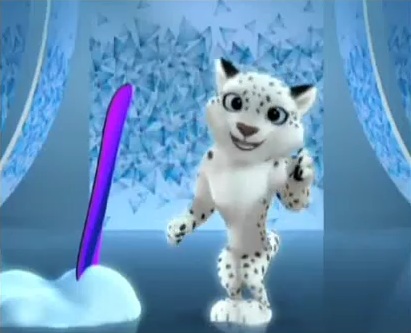 6. Поиграйте в „Бинго“.Каждый напишет себе 5 существительных, которые связаны с темой „Сочи“. Учительница потом высказывает существительные. Когда она скажет то, которое вы имеете написанное, перечеркнуте его. Кто будет имет все слова перечеркнуты, скажет „Бинго“ и полугает приз.посре́дством-  prostřednictvím телевиде́ние – televize зате́м – potom претенде́нт – uchazeč с по́мощью компью́терной гра́фики –       s pomocí počítačové grafiky всё вре́мя – pořád челове́чки – bytosti уроже́нец – rodák дельфина́риум – delfinárium сле́дом – poté, potom борода́ – vousy бу́рый медве́дь – medvěd hnědý похо́ж друг на дру́га – podobný jeden na      druhého ка́чество – vlastnost ло́вкость – šikovnost, obratnost целеустремлённость – cílevědomost снеги́рь – hýl призва́ть – pozvat, zvát го́рный спаса́тель – horský záchranář за́йка - zajíček